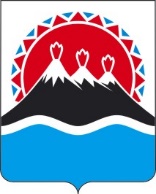 П О С Т А Н О В Л Е Н И ЕПРАВИТЕЛЬСТВА  КАМЧАТСКОГО КРАЯ                   г. Петропавловск-КамчатскийВ соответствии со статьей 78 Бюджетного кодекса Российской Федерации, постановлением Правительства Российской Федерации от 06.09.2016 № 887 «Об общих требованиях к нормативным правовым актам, муниципальным правовым актам, регулирующим предоставление субсидий юридическим лицам (за исключением субсидий государственным (муниципальным) учреждениям), индивидуальным предпринимателям, а также физическим лицам - производителям товаров, работ, услуг», постановлением Правительства Российской Федерации от 04.07.2020 № 980 «Об утверждении Правил предоставления и распределения в 2020 году иных межбюджетных трансфертов из федерального бюджета бюджетам субъектов Российской Федерации, источником финансового обеспечения которых являются бюджетные ассигнования резервного фонда Правительства Российской Федерации, в целях софинансирования расходных обязательств субъектов Российской Федерации, возникающих при реализации дополнительных мероприятий, направленных на снижение напряженности на рынке труда субъектов Российской Федерации» и распоряжением Правительства Российской Федерации от 04.07.2020 № 1726-р «О распределении иных межбюджетных трансфертов, предоставляемых в 2020 году из резервного фонда Правительства Российской Федерации бюджетам субъектов Российской Федерации на реализацию дополнительных мероприятий, направленных на снижение напряженности на рынке труда субъектов Российской Федерации»ПРАВИТЕЛЬСТВО ПОСТАНОВЛЯЕТ:Утвердить Порядок предоставления из краевого бюджета субсидий юридическим лицам и индивидуальным предпринимателям на возмещение затрат на частичную оплату труда при организации временного трудоустройства работников организаций, находящихся под риском увольнения, согласно приложению 1 к настоящему постановлению. Утвердить Порядок предоставления из краевого бюджета субсидий юридическим лицам и индивидуальным предпринимателям на возмещение затрат на частичную оплату труда при организации общественных работ для граждан, ищущих работу и обратившихся в органы службы занятости, а также безработных граждан, согласно приложению 2 к настоящему постановлению.  Настоящее постановление вступает в силу через 10 дней после дня            его официального опубликования.Приложение 1 к постановлению                Правительства Камчатского края от [Дата регистрации] № [Номер документа]Порядок предоставления из краевого бюджета субсидий юридическим лицам и индивидуальным предпринимателям на возмещение затрат на частичную оплату труда при организации временного трудоустройства работников организаций, находящихся под риском увольнения1. Настоящий Порядок регламентирует предоставление в 2020 году из краевого бюджета субсидий юридическим лицам и индивидуальным предпринимателям, обеспечивающим реализацию дополнительных мероприятий, направленных на снижение напряженности на рынке труда Камчатского края, в рамках основного мероприятия Б.2 «Организация временного трудоустройства работников организаций, находящихся под риском увольнения» подпрограммы Б «Дополнительные мероприятия, направленные на снижение напряженности на рынке труда Камчатского края» государственной программы Камчатского края «Содействие занятости населения Камчатского края», утвержденной постановлением Правительства Камчатского края от 11.11.2013 № 490-П (далее – субсидии).2. Предоставление субсидий осуществляется на безвозмездной и безвозвратной основе в целях возмещения юридическим лицам и индивидуальным предпринимателям затрат на частичную оплату труда при организации временного трудоустройства работников организаций, находящихся под риском увольнения. 3. Субсидия предоставляется Агентством по занятости населения и миграционной политике Камчатского края (далее - Агентство) в соответствии со сводной бюджетной росписью краевого бюджета на 2020 год в пределах лимитов бюджетных обязательств, доведенных Агентству на цели, указанные в части 2 настоящего Порядка.4. Для целей настоящего Порядка:1) под временным трудоустройством понимается работа, организуемая юридическими лицами и индивидуальными предпринимателями в порядке, предусмотренном трудовым законодательством;2) к работникам организаций, находящихся под риском увольнения (далее - работники), относятся следующие работники из числа граждан Российской Федерации:а) в отношении которых получателями субсидий, в установленном трудовым законодательством порядке введен режим неполного рабочего времени (неполный рабочий день (смена) или неполная рабочая неделя); б) находящиеся в простое (временной приостановке работ); в) находящиеся в отпуске без сохранения заработной платы; г) в отношении которых получателем субсидии проводятся мероприятия по высвобождению работников в соответствии с трудовым законодательством.3) мероприятия по организации временных работ для работников осуществляются получателем субсидии:а) в форме сохранения рабочих мест для работников;б) в форме создания временных рабочих мест для работников.5. К категории получателей субсидий относятся работодатели - юридические лица (за исключением государственных (муниципальных) учреждений), индивидуальные предприниматели, осуществляющие деятельность на территории Камчатского края и организующие временное трудоустройство для работников, находящихся под риском увольнения;6. Условиями предоставления субсидий являются:1) организация получателем субсидии временного трудоустройства работников, находящихся под угрозой увольнения;2) установление в соответствии с требованиями трудового законодательства у получателя субсидии режима неполного рабочего времени, временной приостановки работ, предоставление отпусков без сохранения заработной платы, а также проведение мероприятий по высвобождению работников; 3) соответствие получателя субсидии на дату представления им в краевое государственное казенное учреждение центр занятости населения (далее - Центр занятости населения) документов, предусмотренных частью 7 настоящего Порядка, следующим требованиям:а) у получателя субсидии отсутствует просроченная задолженность по возврату в краевой бюджет субсидий, бюджетных инвестиций, предоставленных в том числе в соответствии с иными нормативными правовыми актами Камчатского края, и иная просроченная задолженность перед краевым бюджетом;б) получатель субсидии - юридическое лицо не находится в процессе реорганизации, ликвидации, в отношении него не введена процедура банкротства, деятельность получателя субсидии не приостановлена в порядке, предусмотренном законодательством Российской Федерации, а получатель субсидии - индивидуальный предприниматель не прекратил деятельность в качестве индивидуального предпринимателя;в) получатель субсидии не является иностранным юридическим лицом, а также российским юридическим лицом, в уставном (складочном) капитале которого доля участия иностранных юридических лиц, местом регистраций которых является государство или территория, включенные в утверждаемый Министерством финансов Российской Федерации перечень государств и территорий, предоставляющих льготный налоговый режим налогообложения и (или) не предусматривающих раскрытия и предоставления информации при проведении финансовых операций (офшорные зоны) в отношении такого юридического лица, в совокупности превышает 50 процентов;г) получатель субсидии не получает средства из краевого бюджета на основании иных нормативных правовых актов Камчатского края на цели, указанные в части 2 настоящего Порядка;д) получателем субсидии размещена в информационно-аналитической системе Общероссийская база вакансий «Работа в России» информация о ликвидации организации либо прекращении деятельности индивидуальным предпринимателем, сокращении численности или штата работников организации, индивидуального предпринимателя и возможном расторжении трудовых договоров, а также иных сведений о занятости;е) отсутствие у получателя субсидии в период организации временных работ ограничительных мер, направленных на обеспечение санитарно-эпидемиологического благополучия населения в связи с распространением новой короновирусной инфекции;ж) между получателем субсидии и Центром занятости населения заключено соглашение о взаимодействии по вопросам реализации мероприятия по форме, утвержденной приказом Агентства (далее – соглашение).7. Для получения субсидии получатель субсидии не позднее 10 декабря текущего финансового года предоставляет в Центр занятости населения по месту нахождения получателя субсидии или рабочего места работника:1) заявление о предоставлении субсидии по форме, установленной Агентством;2) заверенные в установленном порядке копии документов - в случае сохранения рабочих мест для работников:а) локального акта получателя субсидии об установлении режима неполного рабочего времени, временной приостановке работ, предоставлении отпусков без сохранения заработной платы, а также проведении мероприятий по высвобождению работников;б) списка работников, участвующих во временном трудоустройстве, в отношении которых приняты решения об установлении у получателя субсидии режима неполного рабочего времени, временной приостановке работ, предоставлении отпусков без сохранения заработной платы, а также проведении мероприятий по высвобождению работников;в) трудового договора, заключенного с работником, а также приказа о приеме его на работу;г) учетных документов на оплату труда работников (копию табеля учета использования рабочего времени и расчета заработной платы, копию ведомости на выдачу заработной платы либо выписку из ведомости на перечисление сумм заработной платы на счет с копией платежного поручения, копии платежных документов, подтверждающих уплату страховых взносов в государственные внебюджетные фонды);3) заверенные в установленном порядке копии документов - в случае создания временных рабочих мест для работников:а) приказа о создании временных рабочих мест;б) срочного трудового договора, заключенного с работником на условиях совместительства на период его участия во временном трудоустройстве, а также приказа о приеме на работу (об увольнении);в) учетных документов на оплату труда работников (копию табеля учета использования рабочего времени и расчета заработной платы, копию ведомости на выдачу заработной платы либо выписку из ведомости на перечисление сумм заработной платы на счет с копией платежного поручения, копии платежных документов, подтверждающих уплату страховых взносов в государственные внебюджетные фонды);4) справку, подтверждающую, что получатель субсидии соответствует условию, указанному в подпунктах «а» - «е» пункта 3 части 6 настоящего Порядка;5) расчет затрат на оплату труда (с учетом страховых взносов в государственные внебюджетные фонды) работников.8. Центр занятости населения в порядке межведомственного информационного взаимодействия в течение 3 рабочих дней с даты поступления документов, предусмотренных частью 7 настоящего Порядка, запрашивает и обеспечивает представление в отношении получателя субсидии сведений из Единого государственного реестра юридических лиц (индивидуальных предпринимателей).Получатели субсидии вправе предоставить в Центр занятости населения по собственной инициативе выписку из Единого государственного реестра юридических лиц (индивидуальных предпринимателей).9. Документы, предусмотренные частями 7 - 8 настоящего Порядка, подлежат обязательной регистрации в день поступления в Центр занятости населения.10. Центр занятости населения в течение 4 рабочих дней со дня регистрации документов получателя субсидии, предусмотренных частью 6 настоящего Порядка, направляет их, сведения из Единого государственного реестра юридических лиц (индивидуальных предпринимателей) и информацию о реализации соглашения, а также о наличии либо об отсутствии в информационно-аналитической системе Общероссийская база вакансий «Работа в России» информации получателя субсидии о ликвидации организации либо прекращении деятельности индивидуальным предпринимателем, сокращении численности или штата работников организации, индивидуального предпринимателя и возможном расторжении трудовых договоров, сформированную Центром занятости населения, в Агентство.  11. Агентство рассматривает документы, предоставленные Центром занятости населения в соответствии с частью 10 настоящего Порядка, и принимает решение о предоставлении субсидии либо об отказе в предоставлении субсидии в течение 3 рабочих дней со дня их поступления. Решение о предоставлении субсидии либо об отказе в предоставлении субсидии оформляется приказом Агентства.Решение о предоставлении субсидии либо об отказе в предоставлении субсидии принимается Агентством на основании рекомендаций комиссии, образуемой приказом Агентства. Порядок работы и состав комиссии утверждаются приказом Агентства.12. В случае принятия решения об отказе в предоставлении субсидии Агентство в течение 5 рабочих дней со дня принятия решения направляет получателю субсидии уведомление о принятом решении. 13. Основаниями для отказа в предоставлении субсидии являются:1) несоответствие получателя субсидии категории получателей субсидий, установленной частью 5 настоящего Порядка, и (или) условиям предоставления субсидий, установленным частью 6 настоящего Порядка;2) несоответствие представленных получателем субсидии документов требованиям, установленным частью 7 настоящего Порядка;3) непредставление или представление не в полном объеме получателем субсидии документов, указанных в части 7 настоящего Порядка;4) наличие в представленных получателем субсидии документах недостоверных сведений.14. В случае принятия решения о предоставлении субсидии Агентство в течение 5 рабочих дней с даты издания приказа о предоставлении субсидии направляет получателю субсидии уведомление о принятом решении и заключает с ним договор о предоставлении субсидии.Договор о предоставлении субсидии, в том числе дополнительный договор о внесении в него изменений, а также дополнительный договор о расторжении договора (при необходимости), заключается между Агентством и получателем субсидии в соответствии с типовой формой, утвержденной Министерством финансов Камчатского края.15. При предоставлении субсидий обязательным условием их предоставления, включаемым в договор о предоставлении субсидии, является согласие получателя субсидии на осуществление Агентством и органами государственного финансового контроля проверок соблюдения получателями субсидий условий, целей и порядка предоставления субсидий.16. Размер субсидии, предоставляемой получателям субсидий, рассчитывается по формуле:Сi = Ni*Zi *Pp, гдеСi - объем субсидии, предоставляемый получателю субсидий на реализацию мероприятия, Ni – численность трудоустроенных на временные работы работников;Zi –размер возмещения затрат на заработную плату трудоустроенного на временную работу работника, равный величине минимального размера оплаты труда, установленного Федеральным законом «О минимальном размере оплаты труда», увеличенного на сумму страховых взносов в государственные внебюджетные фонды и районный коэффициент;Pp – период  временного трудоустройства работников, не более 3-х месяцев.17. Перечисление субсидии осуществляется Агентством не позднее 10 рабочих дней после принятия приказа о предоставлении субсидии на расчетный счет получателя субсидии, открытый получателем субсидии в кредитной организации, реквизиты которого указаны в договоре о предоставлении субсидии.18. Получатель субсидии представляет в Агентство отчет о достижении результата предоставления субсидии в порядке, в сроки и по форме, установленным договором о предоставлении субсидии.Агентство вправе установить в договоре о предоставлении субсидии сроки и формы представления получателем субсидии дополнительной отчетности.19. Агентство и органы государственного финансового контроля осуществляют обязательную проверку соблюдения условий, целей и порядка предоставления субсидий получателями субсидии.20. Результатом предоставления субсидии является снижение напряжённости на рынке труда путем сохранения получателем субсидии трудовой занятости работников в текущем финансовом году.21. Показателями, необходимыми для достижения результата предоставления субсидий, является численность трудоустроенных на временные работы граждан из числа работников организаций.Значения показателей, необходимых для достижения результата предоставления субсидий, устанавливаются в договоре о предоставлении субсидии.22. Агентство осуществляет текущий контроль за использованием субсидий путем рассмотрения отчетов получателей субсидий о достижении результата предоставления субсидии.23. В случае нарушения получателем субсидии условий и порядка предоставления субсидии, установленных настоящим Порядком, а также в случае недостижения результата, показателя предоставления субсидии, субсидии подлежат возврату в краевой бюджет на лицевой счет Агентства в течение 20 рабочих дней со дня получения требования Агентства о возврате средств.24. Письменное требование о возврате субсидий направляется Агентством получателю субсидий в течение 5 рабочих дней со дня выявления обстоятельств, указанных в части 23 настоящего Порядка.Приложение 2 к постановлению                Правительства Камчатского края от [Дата регистрации] № [Номер документа]Порядокпредоставления из краевого бюджета субсидий юридическим лицам и индивидуальным предпринимателям на возмещение затрат на частичную оплату труда при организации общественных работ для граждан, ищущих работу и обратившихся в органы службы занятости, а также безработных граждан1. Настоящий Порядок регламентирует предоставление в 2020 году из краевого бюджета субсидий юридическим лицам и индивидуальным предпринимателям, обеспечивающим реализацию дополнительных мероприятий, направленных на снижение напряженности на рынке труда Камчатского края, в рамках основного мероприятия Б.1 «Организация общественных работ для граждан, ищущих работу и обратившихся в органы службы занятости, а также безработных граждан» подпрограммы Б «Дополнительные мероприятия, направленные на снижение напряженности на рынке труда Камчатского края» государственной программы Камчатского края «Содействие занятости населения Камчатского края», утвержденной постановлением Правительства Камчатского края от 11.11.2013 № 490-П (далее – субсидии).2. Предоставление субсидий осуществляется на безвозмездной и безвозвратной основе в целях возмещения юридическим лицам и индивидуальным предпринимателям затрат на частичную оплату труда при организации общественных работ для граждан, ищущих работу и обратившихся в органы службы занятости, а также безработных граждан. 3. Субсидия предоставляется Агентством по занятости населения и миграционной политике Камчатского края (далее - Агентство) в соответствии со сводной бюджетной росписью краевого бюджета на 2020 год в пределах лимитов бюджетных обязательств, доведенных Агентству на цели, указанные в части 2 настоящего Порядка.4. Для целей настоящего Порядка:1) под общественными работами понимается трудовая деятельность, имеющая социально полезную направленность, которая организуется юридическими лицами и индивидуальными предпринимателями в порядке, предусмотренном трудовым законодательством, на период не более 3-х месяцев;2) к гражданам, ищущим работу и обратившимся в органы службы занятости, а также безработным гражданам, относятся незанятые граждане, обратившиеся за содействием в поиске подходящей работы в краевые государственные казенные учреждения центры занятости населения Камчатского края (далее - Центр занятости населения), и зарегистрированные в целях поиска подходящей работы, в качестве безработных граждан (далее соответственно – граждане, граждане, ищущие работу, безработные граждане).3) мероприятия по организации общественных работ для граждан осуществляются получателем субсидии в форме создания (выделения) рабочих мест для организации общественных работ.5. К категории получателей субсидий относятся работодатели – юридические лица (за исключением государственных (муниципальных) учреждений), индивидуальные предприниматели, осуществляющие деятельность на территории Камчатского края и организующие общественные работы для граждан.6. Условиями предоставления субсидий являются:1) получателем субсидии организованы общественные работы для граждан;2)  соответствие получателя субсидии на дату представления им Центр занятости населения документов, предусмотренных частью 7 настоящего Порядка, следующим требованиям:а) у получателя субсидии отсутствует просроченная задолженность по возврату в краевой бюджет субсидий, бюджетных инвестиций, предоставленных в том числе в соответствии с иными нормативными правовыми актами Камчатского края, и иная просроченная задолженность перед краевым бюджетом;б) получатель субсидии - юридическое лицо не находится в процессе реорганизации, ликвидации, в отношении него не введена процедура банкротства, деятельность получателя субсидии не приостановлена в порядке, предусмотренном законодательством Российской Федерации, а получатель субсидии - индивидуальный предприниматель не прекратил деятельность в качестве индивидуального предпринимателя;в) получатель субсидии не является иностранным юридическим лицом, а также российским юридическим лицом, в уставном (складочном) капитале которого доля участия иностранных юридических лиц, местом регистраций которых является государство или территория, включенные в утверждаемый Министерством финансов Российской Федерации перечень государств и территорий, предоставляющих льготный налоговый режим налогообложения и (или) не предусматривающих раскрытия и предоставления информации при проведении финансовых операций (офшорные зоны) в отношении такого юридического лица, в совокупности превышает 50 процентов;г) получатель субсидии не получает средства из краевого бюджета на основании иных нормативных правовых актов Камчатского края на цели, указанные в части 2 настоящего Порядка;д) отсутствие у получателя субсидии в период организации общественных работ ограничительных мер, направленных на обеспечение санитарно-эпидемиологического благополучия населения в связи с распространением новой короновирусной инфекции;е) получателем субсидии предоставлены в Центр занятости населения сведения о потребности в работниках, наличии свободных рабочих мест (вакантных должностей) для трудоустройства граждан на общественные работы;ж) между получателем субсидии и Центром занятости населения заключено соглашение о взаимодействии по вопросам реализации мероприятия по форме, утвержденной приказом Агентства (далее – соглашение).7. Для получения субсидии получатель субсидии не позднее 10 декабря текущего финансового года предоставляет в Центр занятости населения по месту нахождения получателя субсидии или рабочего места гражданина:1) заявление о предоставлении субсидии по форме, установленной приказом Агентством;2) заверенные в установленном порядке копии документов:а) приказа о создании (выделении) рабочих мест для трудоустройства на общественные работы граждан;б) срочного трудового договора, заключенного с работником из числа граждан (далее - работник) на период его участия в общественных работах, а также приказа о приеме на работу (об увольнении);в) учетных документов на оплату труда работников (копию табеля учета использования рабочего времени и расчета заработной платы, копию ведомости на выдачу заработной платы либо выписку из ведомости на перечисление сумм заработной платы на счет с копией платежного поручения, копии платежных документов, подтверждающих уплату страховых взносов в государственные внебюджетные фонды);3) расчет затрат на оплату труда (с учетом страховых взносов в государственные внебюджетные фонды) работников;4) справку, сформированную и подписанную получателем субсидии, подтверждающую соответствие требованиям, предусмотренным в подпунктах «а» – «д» пункта 2 части 6 настоящего Порядка.8. Центр занятости населения в порядке межведомственного информационного взаимодействия в течение 3 рабочих дней с даты поступления документов, предусмотренных частью 7 настоящего Порядка, запрашивает и обеспечивает представление в отношении получателя субсидии сведений из Единого государственного реестра юридических лиц (индивидуальных предпринимателей).Получатели субсидии вправе предоставить в Центр занятости населения по собственной инициативе выписку из Единого государственного реестра юридических лиц (индивидуальных предпринимателей).9. Документы, предусмотренные частями 7-8 настоящего Порядка, подлежат обязательной регистрации в день поступления в Центр занятости населения.10. Центр занятости населения в течение 4 рабочих дней со дня регистрации документов получателя субсидии, предусмотренных частью 6 настоящего Порядка, направляет их, сведения из Единого государственного реестра юридических лиц (индивидуальных предпринимателей), информацию о реализации соглашения, а также информацию о наличии либо об отсутствии в Центре занятости населения сведений о потребности в работниках, наличии свободных рабочих мест (вакантных должностей) для трудоустройства на общественные работы, представляемых получателем субсидии, в Агентство.  11. Агентство рассматривает документы, предоставленные Центром занятости населения в соответствии с частью 10 настоящего Порядка, и принимает решение о предоставлении субсидии либо об отказе в предоставлении субсидии в течение 3 рабочих дней со дня их поступления. Решение о предоставлении субсидии либо об отказе в предоставлении субсидии оформляется приказом Агентства.Решение о предоставлении субсидии либо об отказе в предоставлении субсидии принимается Агентством на основании рекомендаций комиссии, образуемой приказом Агентства. Порядок работы и состав комиссии утверждаются приказом Агентства.12. В случае принятия решения об отказе в предоставлении субсидии Агентство в течение 5 рабочих дней со дня принятия решения направляет получателю субсидии уведомление о принятом решении. 13. Основаниями для отказа в предоставлении субсидии являются:1) несоответствие получателя субсидии категории получателей субсидий, установленной частью 5 настоящего Порядка, и (или) условиям предоставления субсидий, установленным частью 6 настоящего Порядка;2) несоответствие представленных получателем субсидии документов требованиям, установленным частью 7 настоящего Порядка;3) непредставление или представление не в полном объеме получателем субсидии документов, указанных в части 7 настоящего Порядка;4) наличие в представленных получателем субсидии документах недостоверных сведений.14. В случае принятия решения о предоставлении субсидии Агентство в течение 5 рабочих дней с даты издания приказа о предоставлении субсидии направляет получателю субсидии уведомление о принятом решении и заключает с ним договор о предоставлении субсидии.Договор о предоставлении субсидии, в том числе дополнительное соглашение к договору о внесении в него изменений, а также дополнительный договор о расторжении договора (при необходимости), заключается между Агентством и получателем субсидии в соответствии с типовой формой, утвержденной Министерством финансов Камчатского края.15. При предоставлении субсидий обязательным условием их предоставления, включаемым в договор о предоставлении субсидии, является согласие получателя субсидии на осуществление Агентством и органами государственного финансового контроля проверок соблюдения получателями субсидий условий, целей и порядка предоставления субсидий.16. Размер субсидии, предоставляемой получателям субсидий, рассчитывается по формуле:Сi = Ni*Zi *Pp, гдеСi - объем субсидии, предоставляемый получателю субсидий на реализацию мероприятия, Ni – численность трудоустроенных на общественных работах граждан;Zi – размер возмещения затрат на заработную плату направленного на общественные работы гражданина, равный величине минимального размера оплаты труда, установленного Федеральным законом «О минимальном размере оплаты труда», увеличенного на сумму страховых взносов в государственные внебюджетные фонды и районный коэффициент;Pp – период занятости на общественных работах, не более 3-х месяцев.17. Перечисление субсидии осуществляется Агентством не позднее 10 рабочих дней после принятия приказа о предоставлении субсидии на расчетный счет получателя субсидии, открытый получателем субсидии в кредитной организации, реквизиты которого указаны в договоре о предоставлении субсидии.18. Получатель субсидии представляет в Агентство отчет о достижении результата предоставления субсидии в порядке, в сроки и по форме, установленным договором о предоставлении субсидии.Агентство вправе установить в договоре о предоставлении субсидии сроки и формы представления получателем субсидии дополнительной отчетности.19. Агентство и органы государственного финансового контроля осуществляют обязательную проверку соблюдения условий, целей и порядка предоставления субсидий получателями субсидии.20. Результатом предоставления субсидии является снижение напряжённости на рынке труда путем обеспечения получателем субсидии трудовой занятости работников из числа граждан на период не более трех месяцев.21. Показателями, необходимыми для достижения результата предоставления субсидий, являются:а) численность трудоустроенных на общественные работы граждан, ищущих работ;б) численность трудоустроенных на общественные работы безработных граждан.Значения показателей, необходимых для достижения результата предоставления субсидий, устанавливаются в договоре о предоставлении субсидии.22. Агентство осуществляет текущий контроль за использованием субсидий путем рассмотрения отчетов получателей субсидий о достижении результата предоставления субсидии.23. В случае нарушения получателем субсидии условий и порядка предоставления субсидии, установленных настоящим Порядком, а также в случае недостижения результата, показателя предоставления субсидии, субсидии подлежат возврату в краевой бюджет на лицевой счет Агентства в течение 20 рабочих дней со дня получения требования Агентства о возврате средств.24. Письменное требование о возврате субсидий направляется Агентством получателю субсидий в течение 5 рабочих дней со дня выявления обстоятельств, указанных в части 23 настоящего Порядка.[Дата регистрации]№[Номер документа]Об утверждении Порядков предоставления из краевого бюджета субсидий юридическим лицам и индивидуальным предпринимателям на реализацию дополнительных мероприятий, направленных на снижение напряженности на рынке труда Камчатского края Временно исполняющий обязанности Председателя Правительства - Первого вице-губернатора Камчатского края[горизонтальный штамп подписи 1]А.О. Кузнецов